Publicado en Jerez de la Frontera el 29/05/2024 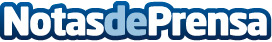 Caralca anuncia la presentación de 6 exclusivas viviendas en el centro de JerezEl próximo jueves 27 de junio, en un evento exclusivo en el Hotel Casa Palacio María Luisa, la promotora Caralca presentará a las 19:30h las últimas 6 viviendas disponibles en el complejo residencial Eguiluz8, ubicado entre las icónicas Plaza del Mamelón y Plaza Aladro, en el centro de Jerez de la FronteraDatos de contacto:Alejandra DelgadoCARALCA610 107 100Nota de prensa publicada en: https://www.notasdeprensa.es/caralca-anuncia-la-presentacion-de-6 Categorias: Nacional Inmobiliaria Andalucia Eventos http://www.notasdeprensa.es